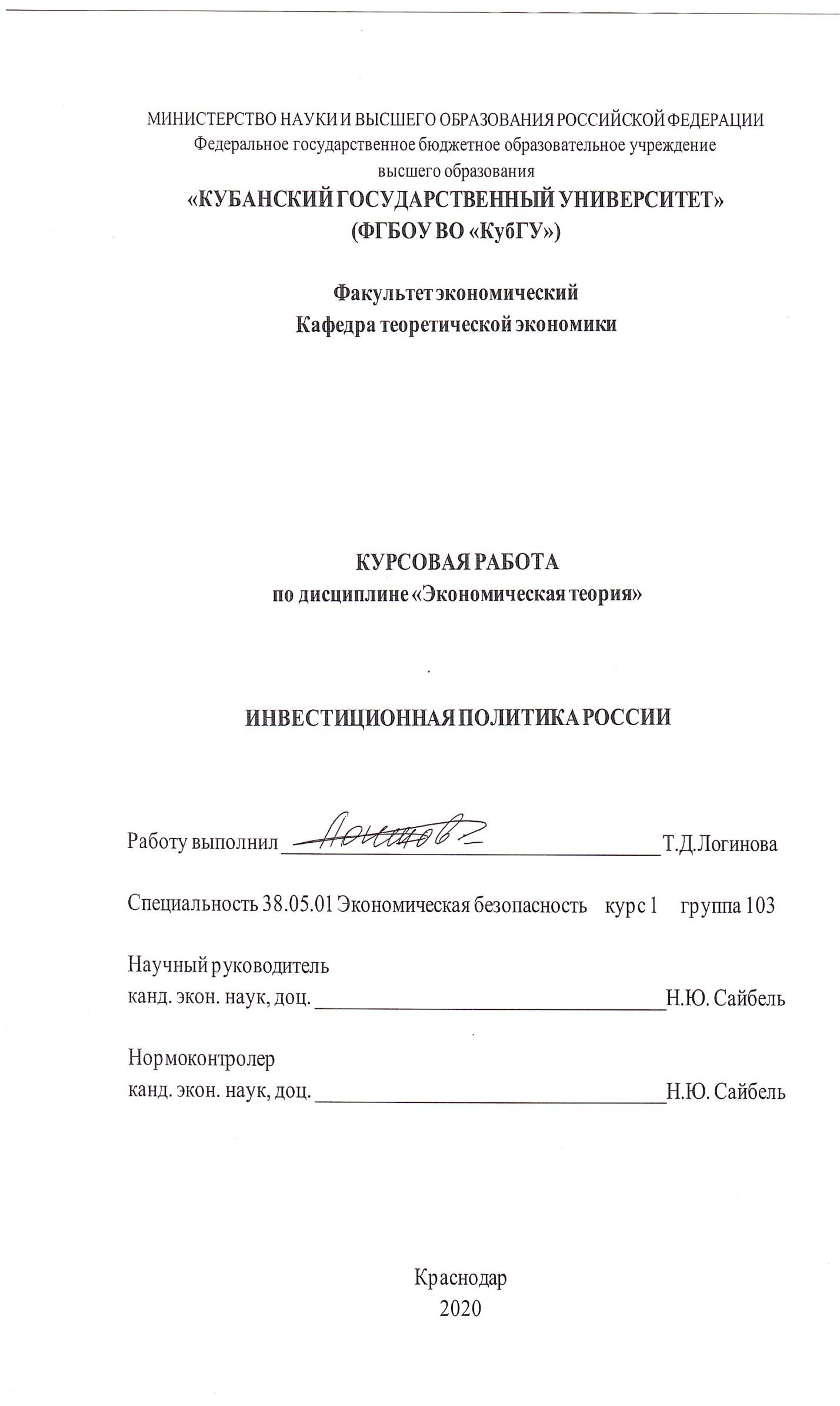 СОДЕРЖАНИЕВведение………………………………………………………………………….31 Теоретические основы инвестиционной политики государства.………….5   1.1 Экономическая сущность и классификация инвестиций……………...5    1.2 Особенности формирования инвестиционной политики          государства…………………………………………………………………22   1.3 Методы и модели государственной инвестиционной политики……….312 Состояние и перспективы инвестиционной политики в России.…………36   2.1  Динамика инвестиционного процесса в современной России…………36   2.2  Проблемы формирования инвестиционной политики в России………40   2.3  Основные пути  совершенствования инвестиционной политики в                              России……………………………………………………………………43Заключение……………………………………………………………………….48Список использованных источников…………………………………………...50ВВЕДЕНИЕАктуальность работы обусловлена тем, что в условиях нестабильности мировой финансовой системы, многие страны для стабилизации и развития национальной экономики используют иностранные инвестиции. Вопросы исследования инвестиционной политики рассматривают в своих трудах многие ученые, такие как Строгонова Е.И. Несмотря на многочисленные исследования инвестиционной политики государства, имеется достаточно большое количество спорных вопросов, которые нуждаются в более детальном рассмотрении. Данная работа поможет дать ответы на некоторые спорные вопросы и поможет предложить альтернативные пути решения проблем.Инвестиционная политика государства направлена на устранение имеющихся проблем в экономическом развитии и национальном хозяйстве. Однако, зачастую проведение эффективной инвестиционной политики государства затруднено в связи с рядом факторов, среди которых: слабый инвестиционный климат, отсутствие инвесторов и т.д.В этой ситуации правительство страны вынуждено искусственно стимулировать привлечение инвестиций в экономику страны по средствам льготных режимов и иных инструментов.Объектом исследования в работе являются иностранные инвестиции.    Предмет исследования − изучение особенностей инвестиционного процесса в экономике РФ. Целью данной работы является текущего состояния инвестиционной политики в РФ и перспектив его развития. Задачи работы:1 изучить понятие и признаки инвестиций,2 выяснить методы привлечения инвестиций,3 рассмотреть инвестиционную политику государства и ее структуру,4 провести анализ показателей экономического развития России,5 провести анализ динамики инвестиционного процесса в современной России,6 оценить проблемы формирования и предложить пути совершенствования инвестиционной политики в России. Для написания работы были использованы методы статистики и анализа.В основе написания работы положены периодические издания и литература, труды отечественных авторов по вопросам исследования инвестиций.Структура работы. Работа изложена на 50 страниц, состоит из введения, в котором отражается актуальность, объект, предмет и задачи работы, двух глав, раскрывающих сущность работы, заключения и списка использованных источников.1 Теоретические основы инвестиционной политики государства1.1 Экономическая сущность и классификация инвестицийПод инвестициями понимаются экономические резервы, направляющиеся на улучшение реального капитала общества, то есть, усиление или усовершенствование производственного аппарата. Инвестиции выражают все виды имущественных и интеллектуальных ценностей, которые направляются в объекты предпринимательской деятельности, в результате которой формируется прибыль (доход) или достигается иной полезный эффект.Понятие «инвестиции» используется как в широком, так и в узком смысле этого слова. Однозначно определить его содержание и сущность очень сложно. В разных разделах экономической науки, а также применительно к различным направлениям практической деятельности в него вкладывается разный смысл, исходя их особенностей сферы и объектов приложения [2].Дословно в переводе с латинского слово «invest» обозначает «вкладывать». Понятие «инвестиции» впервые стало использоваться в РФ в 80-е годы ХХ века, в более широкой трактовке оно выражает вложение капитала с целью его дальнейшего возрастания. В последующий период термин «инвестиции» получил более широкое распространение в научном обороте, став использоваться в правительственных и нормативных документах. Однако большей частью инвестиции отождествлялись с капитальными вложениями. Инвестиции (капитальные вложения) рассматривались в двух аспектах: как процесс, отражающий движение стоимости в ходе воспроизводства основных фондов, и как экономическая категория – система экономических отношений, связанных с движением стоимости, авансированной в основные фонды от момента мобилизации денежных средств до момента их возмещения.Более широкая трактовка инвестиций в рассматриваемый период была представлена позицией, согласно которой инвестиции выступают как вложения не только в основные фонды, но и в прирост оборотных средств, нашедшая отражение в типовой методике определения экономической эффективности капитальных вложений 1981 г.[14]. И других методических рекомендациях. В основе данного подхода лежало положение о том, что основные фонды не функционируют в отрыве от оборотных средств и, следовательно, прирост прибыли (дохода) является результатом их совместного использования.Включение в состав капитальных затрат расходов на формирование прироста оборотных средств положило начало исследованию оборота инвестиций и его отдельных стадий. Вместе с тем инвестиции, как правило, рассматривались в связи с расширенным воспроизводством основных фондов, поскольку завершение инвестиционного цикла связывалось с вводом в действие основных фондов и производственных мощностей. Исследование отдельных фаз движения инвестиций привело к формированию двух подходов к определению их экономической сущности – затратного и ресурсного.В соответствии с затратным подходом инвестиции понимались, как затраты на воспроизводство основных фондов, их увеличение и совершенствование. Его характерной особенностью являлось то, что основное значение придавалось производительной стадии движения средств как исходному пункту инвестиционной деятельности, преуменьшалась роль денежной формы оборота основного капитала, движение которой ограничивалось рамками только строительного комплекса. Таким образом, оборот инвестиций рассматривается вне связи с конечными народно-хозяйственными результатами. Акцент на затратной стороне инвестиций, игнорирование стадии преобразования ресурсов в затраты, искажали действующую логику и последовательность инвестиционного процесса, сужали общее пространство движения инвестиций.Обострение проблемы товарно-денежной сбалансированности общественного воспроизводства, общее снижение эффективности функционирования административно-командной системы управления привели к признанию недостаточности затратного подхода и обращения к ресурсному подходу. В основе ресурсного подхода лежало выделение другого составляющего элемента инвестиций – ресурсов. При этом инвестиции трактовались как финансовые средства, предназначенные для воспроизводства основных фондов. Данный подход восстановил роль денежной формы движения средств как начального пункта их оборота, но игнорировал дальнейшее движение ресурсов, их последовательное превращение под воздействием целевых установок инвесторов в продукт инвестиционной деятельности.Таким образом, существенный недостаток обоих подходов заключался в статичной характеристике объекта анализа, обосновании приоритета отдельных стадий оборота средств – производительной или денежной, что ограничивало возможности использования инвестиций как целостного процесса, в ходе которого реализуется динамическая связь элементов инвестиционной деятельности: ресурсы – затраты – доход.Начало рыночных преобразований в России повлекло за собой реформирование подходов к анализу экономических процессов, в том числе и инвестиционной деятельности, усилило интерес к результатам научных исследований в странах развитой рыночной экономики.Рыночный подход к анализу сущности, форм и принципов осуществления инвестиционной деятельности нашёл своё отражение при определении термина «инвестиции» в российском законодательстве. В соответствии с Законом РФ «Об инвестиционной деятельности в РСФСР» от 6 июня .[14] – одним из первых законов рыночной направленности – инвестициями являются все виды имущественных и интеллектуальных ценностей, вкладываемых в объекты предпринимательства и других видов деятельности, в результате которых образуется прибыль (доход) или достигается социальный эффект.Аналогичная по смыслу формулировка содержится и в новом Законе «Об инвестиционной деятельности в Российской Федерации, осуществляемой в форме капитальных вложений» от 25 февраля 1999 г. (в ред. от 02.08.2019 г.), с принятием которого утратил силу прежний законодательный акт.В Законе РФ «Об инвестиционной деятельности в Российской Федерации, осуществляемой в форме капитальных вложений» № 39-Ф3 от 25 февраля 1999 г.  (в редакции от 02.08.2019 г.) дается следующее определение инвестициям: «Инвестиции − денежные средства, ценные бумаги, в том числе имущественные права, имеющие денежную оценку, вкладываемые в объекты предпринимательской и (или) иной деятельности в целях получения прибыли и (или) достижения полезного эффекта» [14]. Наряду с определениями, сформулированными в нормативно-правовых актах, имеются различные определения инвестиций, которые в своей сущности мало различаются. Например, инвестиции есть все виды и формы имущественных, интеллектуальных, информационных ценностей, в том числе права на них, вкладываемые в развитие человеческих ресурсов и в объекты любой деятельности в целях прироста капитала, достижения их высокой рентабельности и (или) иного полезного эффекта [4].В экономическом словаре дано следующее определение: «Инвестиции - долгосрочные вложения капитала в собственной стране или за рубежом в предприятия разных отраслей, предпринимательские проекты, социально-экономические программы, инновационные проекты, которые дают отдачу через значительный срок после вложения» [11].В целом инвестиции определяются как процесс, в ходе которого осуществляется преобразование ресурсов в затраты с учётом целевых установок инвесторов – получения дохода (эффекта) [5].Инвестиции как экономическая категория выполняют ряд важнейших функций (осуществление политики расширенного воспроизводства; ускорения научно-технического прогресса; структурной перестройки общественного производства и сбалансированного развития всех отраслей народного хозяйства и др.), без которых немыслимо нормальное развитие экономики любого государства. В макроэкономическом масштабе сегодняшнее благосостояние является в значительной мере результатом вчерашних инвестиций, а сегодняшние инвестиции, в свою очередь, закладывают основы завтрашнего роста производительности труда и более высокого благосостояния. Чем большую часть произведенного сегодня мы сбережем и инвестируем, тем больше будет у нас возможности потреблять завтра. Напротив, чем больше сегодняшних ресурсов мы используем на потребление, тем меньше у нас будет шансов на более высокий уровень потребности завтра. Влияя на расширение производственных мощностей в долгосрочной перспективе, инвестиции оказывают существенное влияние на использование уже имеющихся мощностей.Для целей дальнейшего изучения, учета, анализа и повышения эффективности инвестиций необходима их научно обоснованная классификация, которая основывается на определенных признаках или нормативных актах. Продуманная и в научном плане обоснованная классификация инвестиций позволяет не только их грамотно учитывать, но и анализировать уровень их использования со всех сторон и на этой основе получать объективную информацию для разработки и реализации эффективной инвестиционной политики [17].Современные ученые выделяют основные задачи инвестиций, которые схематично отображены на рисунке 1.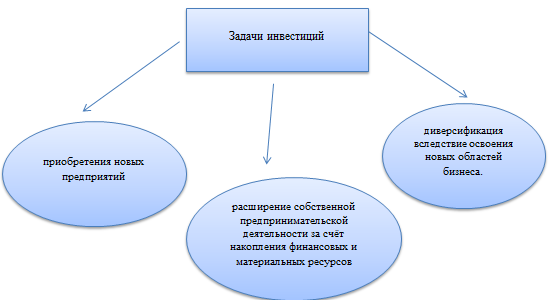 Рисунок 1 − Задачи инвестиций [8, c. 47]Как можно заметить из данных рисунка 1, к задачам, которые призваны решить инвестиции, можно отнести:1 Приобретение новых предприятий.2 Расширение собственной предпринимательской деятельности за счет накопления финансовых и материальных ресурсов и т.д.Принято выделять несколько основных признаков инвестиций. Аналогично с задачами, отобразим данные признаки графически на рисунке 2.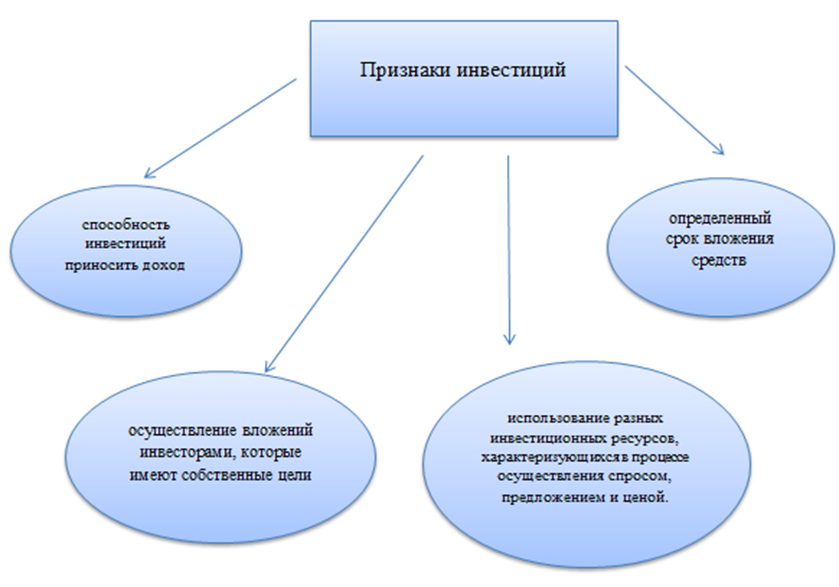 Рисунок 2 − Признаки инвестиций [9, c. 35]Как экономическую категорию инвестиции характеризуют с двух сторон:− как вложение капитала в объекты предпринимательской деятельности с целью прироста первоначально авансированной стоимости,− как денежные отношения, возникающие между участниками инвестиционной деятельности в процессе реализации инвестиционных проектов.Основу процесса инвестирования составляют вложения средств в реальный сектор экономики, то есть в основной и оборотный капитал предприятий различных форм собственности. Рынок инвестиций представляет собой сферу, где происходит купля-продажа инвестиционных товаров по равновесным ценам. Инвестициями, выступающими в форме инвестиционных товаров, являются:− движимое и недвижимое имущество,− денежные средства, целевые банковские вклады,− ценные бумаги и другие финансовые активы,− имущественные права, лицензии, патенты,− права пользования землёй и другими ресурсами.Субъектами инвестиционной деятельности являются её прямые и косвенные участники: инвесторы, заказчики, исполнители работ, пользователи объектов инвестирования, а также поставщики, банковские, страховые и посреднические организации, фондовые биржи и другие структуры. Все они могут выступать как физические и юридические лица, включая иностранные, а также как государственные и международные организации.1 Инвесторы – осуществляют капитальные вложения на территории РФ с использованием собственных и привлеченных средств. В качестве инвестора могут выступать: органы, уполномоченные управлять государственным или муниципальным имуществом или имущественными правами; граждане, предприятия, предпринимательские объединения и другие юридические лица; иностранные физические и юридические лица, государства и международные организации. Допускается объединение средств инвесторами для осуществления совместного инвестирования.Инвесторы обладают следующими правами:− осуществление инвестиционной деятельности,−самостоятельное определение объемов и направлений капитальных вложений, заключение договоров с другими субъектами инвестиционной деятельности,− владение, пользование и распоряжение объектами инвестиций,− передача по договору или контракту своих прав на проведение капитальных вложений и на их результаты,− объединение собственных и привлеченных средств со средствами других инвесторов для совместного осуществления капитальных вложений,− проведение контроля за целевым использованием инвестиционных средств.2 Заказчики – уполномоченные инвесторами физические и юридические лица, которые реализуют инвестиционные проекты. Заказчиками (инвеститорами) могут быть как сами инвесторы, так и любые другие физические и юридические лица, уполномоченные инвесторами осуществить реализацию инвестиционного проекта, не вмешиваясь при этом в предпринимательскую и иную деятельность остальных участников инвестиционного процесса, если иное не предусмотрено договором между ними. Если заказчик не является инвестором, он наделяется правами владения, пользования и распоряжения инвестициями на период и в пределах полномочий, установленных указанным договором, и в соответствии с действующим законодательством.3 Подрядчики – физические и юридические лица, выполняющие работы по договору подряда или государственному контракту, заключённому с заказчиком.4 Пользователи объектов капитальных вложений – физические и юридические лица, в том числе и иностранные, а также государственные органы, иностранные государства, международные организации, для которых создаются объекты инвестиций. Если пользователь не является инвестором, взаимоотношения между ними определяются договором об инвестировании в порядке, установленном законодательством Российской Федерации.Инвестиции находятся в определенной зависимости от фактора экономического роста, для выяснения которой следует предварительно определить понятия валовых и чистых инвестиций.Валовые инвестиции выступают как совокупный объем инвестиций, направленных на приобретение средств производства, новое строительство, прирост товарно-материальных запасов в течение определенного периода.Чистые инвестиции отражают объем валовых инвестиций, уменьшенный на величину амортизационных отчислений.Динамика показателя чистых инвестиций является индикатором состояния экономики: величина чистых инвестиций (при данном уровне эффективности их использования) показывает, в какой фазе развития находится экономика страны. Если объем валовых инвестиций превышает объем амортизационных отчислений и, следовательно, чистые инвестиции представляют собой положительную величину, прирост производственного потенциала обеспечивает расширенное воспроизводство, экономика находится в стадии подъема, растущей деловой активности.При равенстве валовых инвестиций и амортизационных отчислений, т.е. нулевом значении чистых инвестиций, в экономику в данном периоде поступает такое же количество инвестиционных средств, какое и потребляется, имеет место простое воспроизводство общественного продукта (по стоимости), характеризующееся отсутствием экономического роста [16].Если величина валовых инвестиций меньше суммы амортизационных отчислений, показатель чистых инвестиций является отрицательной величиной. Сокращение инвестиций вызывает уменьшение производственного потенциала и, как следствие, экономический спад.Изменения объема чистых инвестиций ведет к изменению доходов, происходящему в том же направлении, но в большей степени, чем исходные сдвиги в инвестиционных расходах. Данный эффект вытекает из того, что в условиях повторяющегося характера потоков расходов и доходов в экономике, расходы одного субъекта выступают как доходы другого.  Всякое изменение дохода при определенном соотношении между потреблением и сбережением в его рамках вызывает соответствующее изменение потребления и сбережения, так что первоначальные колебания величины инвестиций ведут к многократному, хотя и уменьшающемуся с каждым последующим циклом изменению дохода.Базисным типологическим признаком при классификации инвестиций выступает объект вложения средств.В зависимости от объектов вложения капитала выделяют реальные и финансовые инвестиции.Под реальными инвестициями понимается вложение средств (капитала) в создание реальных активов (как материальных, так и нематериальных), связанных с осуществлением операционной деятельности экономических субъектов, решением их социально-экономических проблем. Под финансовыми инвестициями понимается вложение капитала в различные финансовые инструменты, прежде всего в ценные бумаги.Финансовые инвестиции либо имеют спекулятивный характер, либо ориентированы на долгосрочные вложения. Формами финансовых инвестиций являются вложения в долевые и в долговые ценные бумаги, а также депозитные банковские вклады.Спекулятивные финансовые инвестиции ориентированы на получение инвестором желаемого инвестиционного дохода в конкретном периоде времени. Финансовые инвестиции, ориентированные на долгосрочные вложения, как правило, преследуют стратегические цели инвестора, связаны с участием в управлении объекта, в который вкладываются капиталы.Реальные инвестиции, в свою очередь, подразделяют на материальные (вещественные) и не материальные (потенциальные). Потенциальные инвестиции используются для получения нематериальных благ. В частности они направляются на повышение квалификации персонала, проведение научно-исследовательских и опытно-конструкторских работ, получение товарного знака (марки) и т.п. Материальные инвестиции предполагают вложения, прежде всего в средства производства.По цели инвестирования выделяют прямые и портфельные (непрямые) инвестиции.Прямые инвестиции выступают как вложения в уставные капиталы предприятий (фирм, компаний) с целью установления непосредственного контроля и управления объектом инвестирования. Они направлены на расширение сферы влияния, обеспечение будущих финансовых интересов, а не только получение дохода.Портфельные инвестиции представляют собой средства, вложенные в экономические активы с целью извлечения дохода (в форме прироста рыночной стоимости инвестиционных объектов, дивидендов, процентов, других денежных выплат) и диверсификации рисков.В частности, прямые инвестиции, представляющие собой вложения, направленные на установление непосредственного контроля и управления объектом инвестирования, могут осуществляться не только в реальные экономические активы, но и в финансовые инструменты. Возможность управления объектом инвестирования достигается через приобретение контрольного пакета акций, другие формы контрольного участия. Портфельные инвестиции представляют собой вложения, ориентированные на получение текущего дохода.Следовательно, реальные и финансовые инвестиции, с одной стороны, и прямые и портфельные инвестиции, с другой, выступают как различные по типологии группы инвестиций.По отношению к объекту вложения выделяют внутренние и внешние инвестиции.Внутренние инвестиции представляют собой вложения капитала в активы самого инвестора, внешние − вложения капитала в реальные активы других хозяйствующих субъектов или финансовые инструменты иных эмитентов.По периоду осуществления инвестиции делятся на долгосрочные, среднесрочные и краткосрочные.Долгосрочные инвестиции представляют собой вложение капитала на период от трех и более лет (как правило, они осуществляются в форме капитальных вложений), среднесрочные − вложения капитала на период от одного до трех лет, краткосрочные − вложения на период до одного года.Во временном аспекте инвестиции классифицируются также по продолжительности срока эксплуатации инвестиционных объектов. Он может быть определенным или неопределенным. Любая неопределенность повышает финансовые риски и тем самым снижает заинтересованность во вложениях.По формам собственности на инвестиционные ресурсы выделяют частные, государственные, иностранные и совместные (смешанные) инвестиции.Под частными (негосударственными) инвестициями понимают вложения средств частных инвесторов: граждан и предприятий негосударственной формы собственности.Государственные инвестиции − это вложения, осуществляемые государственными органами власти и управления, а также предприятиями государственной формы собственности.К иностранным инвестициям относят вложения средств иностранных граждан, фирм, организаций, государств.Под совместными (смешанными) инвестициями понимают вложения, осуществляемые отечественными и зарубежными экономическими субъектами.По уровню доходности различают:− высокодоходные инвестиции − предполагают вложение капитала в инвестиционные проекты (финансовые инвестиции), ожидаемый уровень доходности по которым превышает среднюю норму прибыли на инвестиционном рынке,− среднедоходные инвестиции − предполагают вложение капитала в инвестиционные проекты (финансовые инвестиции), ожидаемый уровень доходности по которым соответствует средней норме прибыли на инвестиционном рынке,− низкодоходные инвестиции − предполагают вложение капитала в инвестиционные проекты (финансовые инвестиции), ожидаемый уровень доходности по которым соответствует ниже средней нормы прибыли на инвестиционном рынке,−бездоходные инвестиции − предполагают вложение капитала в инвестиционные проекты, по которым инвестор не ожидает получение дохода; это относится прежде всего к проектам социального, экологического назначения.Важным классификационным признаком инвестиции является их взаимозависимость. По степени взаимосвязи инвестиции подразделяют на три группы:1 изолированные инвестиции − это такие вложения, которые не вызывают потребности в других инвестициях,2 инвестиции, зависимые от внешних факторов (например, вложения капитала, которые зависят от наличия производственной, социальной инфраструктуры, уровня инфляции и т.п.),3 инвестиции, влияющие на внешние факторы (примером таких инвестиций могут быть вложения в средства массовой информации).По региональному признаку различают инвестиции внутри страны и за рубежом.Внутренние (национальные) инвестиции включают вложения средств в объекты инвестирования внутри данной страны.Инвестиции за рубежом (зарубежные инвестиции) понимаются как вложения средств в объекты инвестирования, размещенные вне территориальных пределов данной страны.По отраслевому признаку выделяют инвестиции в различные отрасли экономики: промышленность (топливная, энергетическая, химическая, нефтехимическая, пищевая, легкая, деревообрабатывающая и целлюлозно-бумажная, черная и цветная металлургия, машиностроение и металлообработка и др.), сельское хозяйство, строительство, транспорт и связь, торговля и общественное питание и пр.По рискам различают агрессивные, умеренные и консервативные инвестиции. Данная классификация тесно связана с выделением соответствующих типов инвесторов.Агрессивные инвестиции характеризуются высокой степенью риска. Они характеризуются высокой прибыльностью и низкой ликвидностью.Умеренные инвестиции отличаются средней (умеренной) степенью риска при достаточной прибыльности и ликвидности вложений.Консервативные инвестиции представляют собой вложения пониженного риска, характеризующиеся надежностью и ликвидностью.По сфере вложения выделяют производственные и непроизводственные инвестиции.Производственные инвестиции − инвестиции, направляемые на новое строительство, реконструкцию, расширение и техническое перевооружение действующих предприятий.Непроизводственные инвестиции − вложения в финансовые активы, в объекты социального назначения, в том числе − жилищное строительство, а также знания и информацию (осуществляемые гражданами).Рисковые (венчурные) инвестиции. Венчурный капитал − это термин, применяемый для обозначения рискованного капиталовложения. Венчурный капитал представляет собой инвестиции в форме выпуска новых акций, производимые в новых сферах деятельности, связанных с большим риском. Венчурный капитал инвестируется в не связанные между собой проекты в расчете на быструю окупаемость вложенных средств. Капиталовложения, как правило, осуществляются путем приобретения части акций предприятия-клиента или предоставления ему ссуд, в том числе с правом конверсии этих ссуд в акции. Рисковое вложение капитала обусловлено необходимостью финансирования мелких инновационных фирм в областях новых технологий. Рисковый капитал сочетает в себе различные формы приложения капитала: ссудного, акционерного, предпринимательского. Он выступает посредником в учредительстве стартовых наукоемких фирм, называемых венчуром.В экономической литературе имеются и другие классификации инвестиций, отражающие, как правило, детализацию их основных форм.В частности, инвестиции, осуществляемые в форме капитальных вложений, подразделяют на следующие виды:− оборонительные инвестиции, направленные на снижение риска по приобретению сырья, комплектующих изделий, на удержание уровня цен, на защиту от конкурентов и т.д.,− наступательные инвестиции, обусловленные поиском новых технологий и разработок, с целью поддержания высокого научно-технического уровня производимой продукции,− социальные инвестиции, целью которых является улучшение условий труда персонала,− обязательные инвестиции, необходимость в которых связана с удовлетворением государственных требований в части экологических стандартов, безопасности продукции, иных условий деятельности, которые не могут быть обеспечены за счет только совершенствования менеджмента,− представительские инвестиции, направленные на поддержание престижа предприятия.В зависимости от направленности действий выделяют:− начальные инвестиции (нетто-инвестиции), осуществляемые при приобретении или основании предприятия,− экстенсивные инвестиции, направленные на расширение производственного потенциала,− реинвестиции, под которыми понимают вложение высвободившихся инвестиционных средств в покупку или изготовление новых средств производства,− брутто-инвестиции, включающие нетто-инвестиции и реинвестиции.В экономическом анализе применяется и иная группировка инвестиций, осуществляемых в форме капитальных вложений:− инвестиции, направляемые на замену оборудования, изношенного физически и/или морально,− инвестиции на модернизацию оборудования. Их целью является прежде всего сокращение издержек производства или улучшение качества выпускаемой продукции,− инвестиции в расширение производства. Задачей такого инвестирования является увеличение возможностей выпуска товаров для ранее сформировавшихся рынков в рамках уже существующих производств при расширении спроса на продукцию или переход на выпуск новых видов продукции,− инвестиции на диверсификацию, связанные с изменением номенклатуры продукции, производством новых видов продукции, организацией новых рынков сбыта,− стратегические инвестиции, направленные на внедрение достижений научно-технического прогресса, повышение степени конкурентоспособности продукции, снижение хозяйственных рисков. Посредством стратегических инвестиций реализуются структурные изменения в экономике, развиваются ключевые импортозамещающие производства или конкурентоспособные экспортно-ориентированные отрасли.1.2	Особенности формирования инвестиционной политики государстваСоставной частью экономического государственного планирования считается инвестиционная политика. Инвестиционная политика составляется с целью оживления инвестиционной активности, то есть, создания таких условий, которые будут максимально привлекательными для вкладчиков средств. На макроуровне рассматривается государственная инвестиционная политика, которая в конечном результате должна улучшить экономическое положение страны, а, следовательно, и значительно повысить уровень жизни граждан [2].Государственная инвестиционная политика предусматривает создание реальной возможности и условий для инвестирования, активное участие государства на инвестиционном рынке стимулирует его развитие.В экономической литературе встречается следующее определение инвестиционной политики государства – это комплекс целенаправленных мероприятий, проводимых государством по созданию благоприятных условий для всех субъектов хозяйствования с целью оживления инвестиционной деятельности, подъема экономики, повышения эффективности производства и реализации задач социального развития [6].Государственная инвестиционная политика — составная часть социально-экономической политики, которая выражает отношение государства к инвестиционной деятельности. Она определяет цели, направления, формы государственного управления инвестиционной деятельностью в Российской Федерации.Инвестиционная политика государства имеет свою структуру, которая схематично отображена на рисунке 4.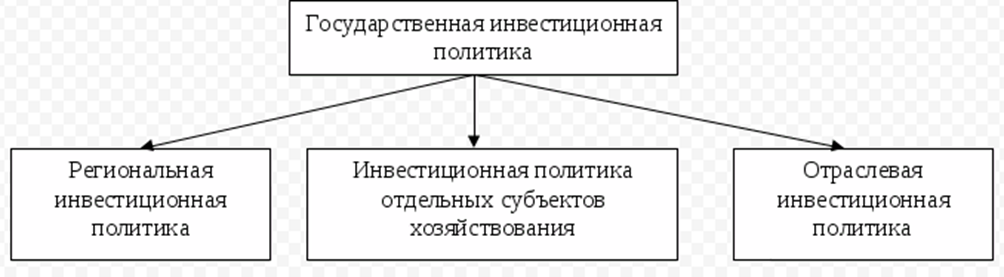 Рисунок 4 − Инвестиционная политика государства и ее структура Как можно заметить из рисунка 4, инвестиционная политика государства состоит из трех элементов:1 Региональная инвестиционная политика.2 Инвестиционная политика субъектов.3 Отраслевая инвестиционная политика. Все вышеназванные элементы находятся в тесной взаимосвязи, но ключевым звеном продолжает оставаться государственная инвестиционная политика. Государственная инвестиционная политика имеет определенное целевое предназначение.Основными целями государственной инвестиционной политики являются: мобилизация финансовых ресурсов, необходимых для инвестиционной деятельности; преодоление спада инвестиционной активности; реализация государственных целевых комплексных программ строительства; обеспечение структурных преобразований и повышение эффективности капитальных вложений.Субъекты государственной инвестиционной политики можно разделить на два уровня, где субъектом первого уровня, является государство по воздействию на инвестиционный процесс, на практике эту политику определяют и осуществляют органы государственной и политической власти.Инвестиционные фонды, банки, корпорации, концерны, акционерные общества и прочие исполняют роль субъекта второго уровня разработки инвестиционной политики государства (или ее отдельных частей), воплощают ее в свои программы и планы.Объектом инвестиционной политики государства является все инвестиционные процессы в национальной экономике, обеспечивающие воспроизводство капитала, научно-техническое и социальное развитие страны [15].Основные направления инвестиционной политики:1 Определение приоритетов в инвестиционной деятельности. Приоритеты отдаются финансированию государственных целевых программ, социальным объектам, а также инвестициям на расширение и модернизацию основных фондов действующих производств и в меньшей степени во вновь начинаемое строительство объектов. Центр тяжести переносится с нового строительства на техническое перевооружение и реконструкцию организаций (предприятий).2 Оптимизация затрат на госпрограммы инвестиций с учетом реального положения дел в экономике. Предоставление субсидий из бюджета жизненно важным отраслям экономики.3 Расширение прав предприятий-инвесторов в инвестировании средств, отчисляемых от прибыли и амортизационных отчислений.4 Сокращение бюджетного финансирования инвестиций и, соответственно, увеличение сферы негосударственного инвестирования. Использование государственного заказа на капитальное строительство как одной из форм реализации инвестиционных государственных программ.5 Повышение эффективности капитальных вложений, сокращение сроков окупаемости затрат. В первую очередь инвестиции вкладывать в те объекты, которые дают более быструю окупаемость. Задача: получение наибольшего прироста продукции и национального дохода на каждый рубль затрат. Потеря управляемости инвестиционным комплексом негативно сказывается на структурной перестройке экономики, развитии промышленности сельского хозяйства, легкой и пищевой промышленности.Инвестиционная политика на перспективу предусматривает также совершенствование государственного регулирования инвестиционной деятельности, имея в виду повышение эффективности организационных методов и методов прямого воздействия государства на инвестиционную деятельность, предусмотренных Федеральным законом «Об инвестиционной деятельности в Российской Федерации, осуществляемой в форме капитальных вложений» [14].Исходной предпосылкой формирования инвестиционной политики государства является базовая стратегия экономического развития страны. По отношению к ней инвестиционная политика государства носит подчиненный характер и должна согласовываться с ней по целям и этапам реализации. Инвестиционная политика при этом рассматривается как один из главных факторов обеспечения эффективного развития национальной экономики в соответствии с базовой стратегией развития страны [15].Процесс формирования инвестиционной политики проходит в несколько этапов.Первый этап разработки инвестиционной политики государства – определение общего периода ее формирования, который зависит от следующих условий:− анализ мировой инвестиционной конъюнктуры и рынков капиталов,− анализ предсказуемости развития национальной экономики в целом и отечественного инвестиционного рынка, в частности,− анализ продолжительности периода, принятого для формирования общеэкономической политики государства.Второй этап – это формирование стратегических целей инвестиционной политики. Этот процесс должен исходить, прежде всего, из системы целей общегосударственной экономической политики.Стратегические цели инвестиционной политики обосновываются исходя из сложившейся ситуации в экономике страны, но это не делает их безальтернативными. Обоснованный выбор лучшего варианта приоритетного развития отраслей производства и определение стратегических целей и составляет главную трудность в разработке инвестиционной политики государства [15].Стратегические цели должны быть достаточно четко и конкретно сформированными, долгосрочными, крупномасштабными и соотносится с целевыми установками социальной и экономической политики государства.Процесс достижения стратегических целей обычно имеет ограничения по срокам. Эти ограничения важны потому, что дают возможность сопоставить намеченное с достигнутым. Конечная эффективность инвестиционной политики определяется степенью достижения поставленных целей. Поэтому важно четко и ясно определить стратегические цели государственной политики, чтобы по истечению установленного срока стало возможным судить о степени их достижения.Стратегические цели инвестиционной политики государства можно сформулировать так:− повышение эффективности регулирования инвестиционной деятельности,− обеспечения прироста капитала национальной экономики на новой технологической основе,− изменений технологической и воспроизводственной структуры капитальных вложений,− повышения доходов от инвестиционной деятельности всех субъектов инвестиционного процесса,− изменения пропорций в формах реального и финансового инвестирования  в национальной экономике,− изменения отраслевой и региональной направленности государственных инвестиционных программ. Третий этап – это разработка наиболее эффективных направлений реализации стратегических целей инвестиционной политики, которую целесообразно осуществлять по трем направлениям:− разработка стратегии государственного регулирования инвестиционной деятельности,− формирование основных направлений государственного инвестирования,− разработка стратегии формирования инвестиционных ресурсов для государственных нужд.Четвертый этап – это разработка основных направлений государственного инвестирования, которая производится на основе общественных потребностей социально-экономического развития страны. В процессе разработки могут последовательно решаться следующие задачи:− определение соотношения различных форм государственного инвестирования на отдельных этапах,− определение отраслевой направленности инвестиционной деятельности,− определение региональной направленности инвестиционной деятельности,− определение необходимых инвестиционных ресурсов.Все направления и формы государственного инвестирования деятельности государства осуществляются за счет формируемых им инвестиционных ресурсов. Стратегия формирования инвестиционных ресурсов государства является важным составным элементом не только инвестиционной, но и финансовой политики государства. Разработка такой стратегии призвана обеспечить бесперебойную инвестиционную деятельность государства в предусмотренных объемах; наиболее эффективное использование собственных финансовых средств, направляемых на эти цели, а также финансовую устойчивость его в долгосрочной перспективе. Разработка стратегии формирования инвестиционных ресурсов государства осуществляется по следующим этапам: − прогнозирование потребности государства в общем объеме инвестиционных ресурсов,− изучение возможности формирования инвестиционных ресурсов за счет различных источников,− определение методов финансирования отдельных государственных инвестиционных программ и проектов,− оптимизация структуры источников формирования инвестиционных ресурсов.Пятый этап разработки инвестиционной политики предусматривает установление последовательности и сроков достижения отдельных целей и стратегических задач. В процессе этой конкретизации инвестиционной политики государства обеспечивается внешняя и внутренняя синхронизация во времени. Внешняя синхронизация предусматривает согласование во времени реализации инвестиционной стратегии с общегосударственной экономической политикой, а также с прогнозируемыми изменениями конъюнктуры инвестиционного рынка. Внутренняя синхронизация предусматривает согласование во времени отдельных направлений инвестирования между  собой, а также с формированием необходимых для этого инвестиционных ресурсов [15].На шестом этапе производится оценка разработанной инвестиционной политики, которая осуществляется на основе следующих критериев:1 согласованность инвестиционной политики с общегосударственной экономической политикой страны,2 внутренняя сбалансированность инвестиционной политики государства. В процессе такой оценки определяется, насколько согласуются между собой отдельные стратегические цели регулирования инвестиционной деятельности и направления государственного инвестирования, а также последовательность их выполнения,3 согласованность инвестиционной стратегии с внешней средой. При этом оценивается, насколько разработанная инвестиционная стратегия соответствует прогнозируемым изменениям экономического развития инвестиционного климата страны, а также конъюнктуры инвестиционного рынка,4 реализуемость инвестиционной политики государства с учетом имеющегося ресурсного потенциала. В процессе такой оценки в первую очередь рассматриваются потенциальные возможности государства в формировании инвестиционных ресурсов. Рассматривается, также возможность привлечения к реализации инвестиционной стратегии требуемых финансовых, технологических, сырьевых, энергетических и других ресурсов,5 результативность инвестиционной политики государства. Оценка результативности государственных инвестиционных программ базируется, прежде всего, на определении социально-экономической эффективности для национальной от их реализации. Наряду с этим оцениваются и внешнеэкономические результаты, достигаемые в процессе реализации инвестиционной политики государства [15].Проанализировав все этапы развития инвестиционной политики государства, можно сформулировать понятие инвестиционной политики государства. Это процесс формирования, реализации и корректировки всей совокупности долгосрочных целей регулирования инвестиционного процесса и инвестиционной деятельности государства на основе согласования экономических интересов всех участников инвестиционного рынка, выбора наиболее эффективных направлений их достижений с учетом ожидаемого социально-экономического результата для национальной экономики.1.3 Методы и модели государственной инвестиционной политикиГосударственная инвестиционная политика предусматривает наличие условий для развития инвестиционной деятельности и участие государства в инвестиционной деятельности. Активное воздействие государства на процессы инвестирования является необходимым условием обеспечения благоприятного инвестиционного климата и оживления инвестиционной деятельности, что позволяет обеспечить стабильное развитие социально-экономической системы в целом в интересах всего общества.Можно выделить два возможных метода воздействия государства на инвестиционный процесс в национальной экономике пассивный и активный[15].Пассивный метод связан с ориентацией предпринимателей на выбор наиболее эффективных вариантов инвестирования путем разработки индикативных планов инвестиций. Использование пассивных методов ориентировано на информирование участников воспроизводственной деятельности об условиях производства, реализации и потребления продукции в экономике страны. Они включают также обоснование перспектив социально-экономического развития страны, определение степени инвестиционной активности, с выявлением приоритетов, которым отдаст правительство страны в предстоящие годы, с разработкой индикативного плана развития экономики и инвестиционного плана как его составной части.Набор активных методов связан с использованием более действенных рычагов воздействия государства на инвестиционные процессы. Активный метод связан прямым государственным инвестированием, а также с проведением государственными органами мероприятий в налоговой и бюджетной сфере, направленных на активизацию инвестиционной активности предпринимателей.Существуют следующие виды активного вмешательства государства в инвестиционный процесс:      − создание благоприятных условий для деятельности частных предпринимателей. В первую очередь речь идет о формировании благоприятной инвестиционной среды, а также о проведении выгодной для инвесторов налоговой и амортизационной политики, защите внутреннего и внешнего инвестора, льготном налогообложении предприятий, действующих и приоритетных отраслях экономики,       − прямое участие государства в эффективных и значимых для страны проектах, разработка "бюджета развития" как части федерального бюджета страны, обеспечение "локомотивного" характера государственных инвестиций,       − участие государства в создании инфраструктурных объектов как основы эффективного частного предпринимательства.Государство должно принимать более активное участие в формировании инвестиционной политики в национальной экономике. Для этого государственные органы должны использовать как методы прямого участия государства в инвестировании экономики, так и методы косвенного воздействия на этот процесс путем поощрения предпринимателей (налоговые льготы, приоритеты в получении государственных заказов) [15].При прямых методах государственного регулирования инвестиционной деятельности используют как административные, так и экономические средства влияния на инвестиционные процессы. Применяя административные средства, государство непосредственным образом воздействует на инвестиционные процессы, опираясь на решения приказного характера, обязательные для исполнения. К таким средствам можно отнести государственную регистрацию субъектов предпринимательской деятельности, лицензирование, установление квот на экспорт и импорт, управление государственными предприятиями и государственной собственностью, распорядительные процедуры и др. Прямое экономическое воздействие заключается в инвестировании в отдельные территории, отрасли, предприятия, которые по роду своей деятельности не могут выдержать жесткую конкуренцию рынка. Например, в наукоемких отраслях экономики велик риск вложения инвестиций, инвестиционный процесс протекает с интервалами, при этом проекты считаются долгосрочными и дорогостоящими.Косвенные методы государственного регулирования предполагают только экономические средства воздействия на инвестиционные процессы. К ним относятся инструменты бюджетной, налоговой, денежно-кредитной политики. На субъекты инвестиционного процесса они оказывают опосредованное воздействие, стимулируя их к определенным действиям, направленным на решения задач государственной инвестиционной политики. Необходимо отметить и правовые средства регулирования инвестиционной деятельности, реализующиеся посредством системы норм и правил гражданского и хозяйственного законодательства, так как создание правовой базы является исключительно функцией государства. Среди основных инструментов этой категории необходимо выделить такие, как заключение инвестиционных договоров и кредитных отношений, разработка и принятие государственных программ, издание законов, подзаконных актов и система их реализации. Правовые средства обеспечивают реализацию административных и экономических средств государственного воздействия [1].Условно, можно выделить три модели государственной инвестиционной политики, рассмотренные в таблице 1, которые избирают основным принципом тот или иной аспект воздействия на инвестиционные процессы в национальной экономике.Таблица 1− Модели государственной инвестиционной политикиВ рамках первой модели ключевая роль государственной инвестиционной политики отводится налоговым инструментам. Кроме того, осуществляется последовательная либеральная макроэкономическая политика, направленная на стабилизацию с помощью рыночных инструментов цен и процентных ставок. Банкам в рамках этой системы отводится подчиненная роль. Ключевым механизмом контроля за эффективностью распределения инвестиционных ресурсов оказывается фондовая биржа. Именно развитый рынок ценных бумаг - необходимое условие успешной реализации данной модели. Государство способствует решению проблемы координации путем сбора, анализа и распространения качественной экономической информации о состоянии и прогнозе развития экономики. Государство осуществляет инвестиции в инфраструктуру по мере необходимости, но эти инвестиции лишь в исключительных случаях становятся элементами общеэкономической стратегии. При наличии необходимых предпосылок модель обеспечивает эффективное распределение инвестиционных ресурсов. Недостатком модели можно считать отсутствие специальных стимулов к сбережению и невозможность резкого увеличения накопления.Из модели ясно, что теоретической основой американской модели является либеральная доктрина, где роль государства сведена к минимуму. Этот тип инвестиционной политики в настоящее время не приемлем для российской экономики. Исторически сложилось, что государство в российском обществе и в экономике в частности всегда занимало доминирующее положение. Особенно проявилось в период господства плановой или командно-административной экономики. На современном этапе российская экономика находится в состоянии системного экономического кризиса и без активной государственной экономической политики выход из него невозможен [15].Вторая модель государственной инвестиционной политики строится на активном партнерстве между государством и частными инвесторами. Государство использует контроль над банковской сферой и самостоятельно мобилизует сбережения населения, предоставляя эти средства на льготных условиях корпорациям в обмен на сотрудничество и неукоснительное соблюдение принятых на себя обязательств. Инвестиции в инфраструктуру прямо координируются с нуждами конкретных фирм. Роль координатора берут на себя организуемые государством консультативные советы. Необходимым условием реализации модели является сильный частный сектор и сильное государство с эффективным аппаратом. Преимуществом модели является возможность мобилизации существенных средств на эффективные инвестиции. Недостатком становится политизация процесса планирования инвестиций и возможное нежелательное изменение ключевых денежно-кредитных параметров, а также коррупция политических кругов.Третья модель инвестиционной политики государства сочетает ряд инструментов первой и второй модели. Однако главным является создание государством частных механизмов координации инвестиционных решений. Модель опирается на то, что частные фирмы, работающие на экспорт, наилучшим образом знают рынок и потенциал инвестиционных проектов. Вокруг этих фирм образуются сеть поставщиков, которые естественным образом координируют свои планы с "головной" компанией. Задача государства − активно поддерживать эти группы.Попытки применения выше перечисленных моделей инвестиционной политики государства в российской национальной экономике без адекватной институциональной базы не приведут к положительным результатам [15].Рассмотрев сущность инвестиций и инвестиционной политики можно сделать следующий вывод: инвестиционный процесс главным образом зависит от государственной политики, направленной на формирование условий для привлечения и эффективного использования инвестиций.2 Состояние и перспективы инвестиционной политики в России2.1 	Динамика инвестиционного процесса в современной РоссииИнвестиционная политика государства представляет собой комплекс взаимосвязанных мероприятий, которые направлены на привлечение иностранного капитала в национальную экономику, способствующего развитию отраслей и секторов национальной экономики.Инвестиционная политика государства состоит из трех элементов:1 Региональная инвестиционная политика.2 Инвестиционная политика субъектов.3 Отраслевая инвестиционная политика.Все вышеназванные элементы находятся в тесной взаимосвязи, но ключевым звеном продолжает оставаться государственная инвестиционная политикаДля того, чтобы разработанная инвестиционная политика была принята, необходимо разработать четкий механизм ее реализации. Данный механизм включает в себя такие компоненты как:1 Подбор наиболее рациональных методик и инструментов финансирования инвестиций.2 Четкое установление сроков реализации данной политики и органов, которые будут нести ответственность за реализацию политики.3 Создание благоприятных условий для привлечения инвестиций и т.д.Инвестиционная политика в РФ за последние годы переживает не самые лучшие времена в связи с:− финансово-политической нестабильностью мирового хозяйства,− кризис перепроизводства и т.д. В общем виде, динамика инвестиций в экономике РФ отображена на рисунке 6.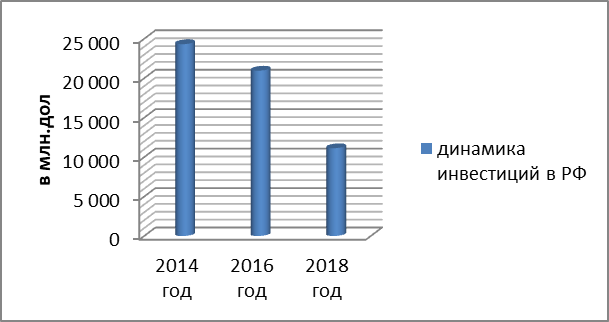 Рисунок 6 − Динамика инвестиций в экономику РФ в млн. долл. [14]В структуре иностранных инвестиций, лидирующее место отведено прямым иностранным инвестициям и иностранным кредитам. В общем виде, структура инвестиций в экономике РФ отображена на рисунке 7Рисунок 7 − Структура инвестиций в экономике РФ в % [14]Исследовав данные рисунка 7, можно сказать о том, что в структуре иностранных инвестиций преобладают прямые инвестиции, которые увеличиваются каждый год. Меньше всего в структуре иностранных инвестиций портфельных инвестиций, которые регулярно снижаются. В инвестиционном контексте ставка дисконтирования показывает уровень ожидаемой доходности от произведенных инвестиций. За последние годы ставка дисконтирования в РФ снизилась с отметки в 10% в 2016 году до уровня 7.5% в начале 2018 года. Общая динамика ставки дисконтирования представлена на рисунке 8.Рисунок 8 − Динамика ставки дисконтирования в РФ в %  [14]Как можно заметить из данных рисунка 8., за последние годы ставка дисконтирования увеличивалась, и лишь к началу 2018 года снизилась до отметки в 7.5%Данные действия финансово-кредитных организаций способствуют тому, что в последнее время, инвесторы активно начинают вкладывать в развитие различных отраслей экономики РФ.В общем виде структура инвестиционных направлений отображена на рисунке 9.Рисунок 9 − Отраслевая структура инвестиций в экономике РФ [14]В настоящее время экономика России находится на подъеме, это выражается в понижении степени инфляции, улучшении деловой динамичности в экономике, улучшении курса рубля.Банк России оценил объем инвестиций в предприятия России, не относящиеся к банковскому сектору, по итогам I квартала 2019 года. Согласно сведениям ЦБ РФ, отечественный бизнес получил 11,5 млрд долларов. Это почти в 2 раза больше, чем количество вложений по итогам I квартала 2018 года (6,4 млрд долларов).Во II квартале 2019 г. годовой темп прироста ВВП повысился до 0,9% что, по оценкам, было связано с улучшением инвестиционной активности после значительного спада в I квартале. В июле 2019 г. годовой темп прироста промышленного производства замедлился до 2,8% (июнь — 3,3%) Во II квартале 2019 г. годовой темп прироста ВВП повысился до 0,9% что, по оценкам, было связано с улучшением инвестиционной активности после значительного спада в I квартале. В июле 2019 г. годовой темп прироста промышленного производства замедлился до 2,8% (июнь — 3,3%).Объем производства продукции сельского хозяйства в июле 2019 г. вырос на 5,9% в годовом выражении (июнь — 1,0%).Годовой темп прироста инвестиций в основной капитал во II квартале 2019 г., по оценкам, составил 0,6–0,7%. Это существенно превысило предыдущую оценку Банка России.Однако структура экономики России, в которой основной акцент сделан на добывающую промышленность, не приносит заметных перемен. Поэтому важной и актуальной целью политики государства в области модернизации промышленности России является создание условий для активного инвестиционного процесса.Имеющаяся в данный момент проблема активизации инвестиционной работы в нашем государстве может быть решена с успехом, но только при условии выработки собственной и более эффективной инвестиционной политики [10].2.2 Проблемы формирования инвестиционной политики в России В условиях продолжающегося мирового экономического кризиса одним из главных факторов прогрессивного развития любой страны выступают инвестиции. Для России роль инвестиций еще и резко возрастает в связи с необходимостью решения проблем, связанных с глубокими структурными воспроизводственными несоответствиями, оставшимися от планового хозяйства советского периода: повышенной энергоемкостью промышленного производства, неэффективным размещением предприятий, неудовлетворительным использованием земельных ресурсов, гипертрофированным развитием отраслей добывающей и тяжелой промышленности, неконкурентоспособной продукцией и т. п.Трансформационные преобразования, происходившие в России на протяжении последних 25 лет, оказали влияние на все стороны инвестиционного процесса, его динамические и структурные характеристики и, что самое главное, на инвестиционный механизм − на субъекты и уровень принятия инвестиционных решений, цели и мотивации инвестирования, источники и способы финансирования капиталовложений.В экономике РФ имеется ряд проблем, которые пагубно сказываются на экономическом развитии государства. В частности, к данным негативным тенденциям можно отнести:1 Мировая политическая и финансовая напряженность, которая приводит к дестабилизации не только мировых финансовых рынков, но и национальных.2 Нецелевое использование финансовых средств, находящихся в бюджетах различных уровней. Как следствие данной проблемы, можно выделить и такие как:а) коррупционные правонарушенияб) развитие теневых секторов экономики и т.д.3 Введеные и регулярно расширяемые санкции стран Запада в отношении РФ, приводящие к дестабилизации национальной экономики и падению основных макроэкономических показателей.Все вышеназванные проблемы приводят к тому, что в экономику РФ многие зарубежные инвесторы не желают вкладывать средства, которые помогли бы стабилизировать национальную экономику и развивать различные перспективные отрасли.За последние годы Россия потеряла ощутимое количество реальных иностранных инвесторов, которые желали вложить средства в российские предприятия, но были вынуждены отказаться от этого. Причинами отказа стали: высокие издержки и, как следствие, неконкурентоспособность производства в России; сложные способы оформления и регистрации инвестиций в российские предприятия; неготовность руководителей российских предприятий к конкретным действиям и сотрудничеству с иностранными инвесторами, низкий уровень менеджмента.Для иностранных инвесторов, экономика РФ является своего рода загадкой: хотелось бы инвестировать в нее, так как она привлекательна, но имеются трудности, которые отталкивают от нее. В частности, на привлечение иностранных инвестиций в экономику РФ влияют такие факторы как: 1 Несовершенство действующего законодательства в области инвестиций и финансовых рынков. Наиболее важной составляющей инвестиционного климата является правовая база. По мнению правоведов, она недостаточно стабильная и противоречива, запутанная, что осложняется еще и тем, что нет согласованности между процедурой применения законов на федеральном и местном уровнях.Слабость институтов − ключевой фактор, негативно влияющий на кредитоспособность компаний, препятствующий диверсификации экономики и притоку инвестиций в Россию. Слабость судебной системы, бюрократический пресс, непрозрачность регулирования приводят к недостаточной защите прав собственника, значительным рискам в сфере регулирования и налогообложения, а также препятствуют развитию открытости и прозрачности российских компаний и диверсификации экономики. В условиях развивающейся культуры бизнеса и регулирования принятие решений в большей степени зависит от отдельных лиц или от влиятельных групп интересов, нежели от институтов с четко установленными задачами. Личные или политические мотивы могут превалировать над экономической целесообразностью, что приводит к пристрастным или непредсказуемым с точки зрения бизнеса решениям. Авторитаризм привел к более активному вмешательству государства в экономику, увеличению числа бюрократических барьеров и росту коррупции. По мере усиления авторитарной бюрократии решения и действия правительства, касающиеся бизнеса, становятся все менее предсказуемыми 2 Достаточно высокие риски при инвестировании в различные сектора и отрасли экономики РФ. Не менее важная проблема общенационального масштаба - криминализация общества и экономики. Это проявляется прежде всего в кредитно-финансовой сфере, в реализации крупных государственных программ и инвестиционных проектов, в проникновении криминальных структур в ключевые отрасли экономики, такие как топливно-энергетический комплекс.Крайне острой проблемой стало регулирование таможенного режима в России. В настоящее время ряд иностранных компаний, в которых действующие ставки таможенных пошлин на сырье, комплектующие и готовую продукцию делают производство в России нецелесообразным.3 Высокий уровень зависимости национальной экономики РФ от сырьевых отраслей национального производства;4 Практически не развитый сектор наукоемкого производства и т.д.  На сегодняшний день в экономическом развитии РФ, как уже было сказано раннее, наблюдается не самая радужная обстановка. В этой связи, государств переходит к различным заимствованиям, направленным на восстановление и развитие секторов национальной экономики.Многие крупные зарубежные компании отказываются инвестировать в экономику РФ в связи с нестабильной ситуацией и низким инвестиционным климатом.Безусловно, для того, чтобы преодолеть вышеназванные проблемы и негативные тенденции в бюджетной политике страны необходимо применять спектр мер, направленный на комплексное развитие национальной экономики.2.3 Основные пути  совершенствования инвестиционной политики в РоссииЧтобы преодолеть вышеназванные проблемы и негативные тенденции в бюджетной политике страны необходимо применять спектр мер, направленный на комплексное развитие национальной экономики. К таким направлениям можно отнести:а) контроль за целевым использование финансовых средств,б) активная поддержка и софинансирование малому и среднему бизнесу,в) жесткая борьба с коррупцией на всех уровнях власти,г) привлечение иностранных инвесторов в развитие отраслей и отечественных производств,д) модернизация существующей системы АПК и т.д.Данные направления в случае их успешной реализации могут существенно улучшить макроэкономические показатели развития национальной экономики.На основе имеющихся направлений преобразования, составим прогнозные долговые показатели устойчивости РФ, данные о которых отобразим в таблице 2.Таблица 2 − Прогнозные показатели финансовой устойчивости РФ за период 2020-2025 годовВ целях поддержания инвестиционной активности в экономике необходимо: − во-первых, в целях исчисления налога на прибыль организаций законодательно установить возможность признания затрат инвесторов на строительство или финансирование объектов транспортной, социальной и коммунальной инфраструктуры, а также инженерных сетей для государственных или муниципальных нужд;− во-вторых, разработать меры налогового стимулирования повышения энергоэффективности производства.Для стабилизации экономики и улучшения инвестиционного климата требуется принятие ряда кардинальных мер, направленных на решение задач привлечения иностранных инвестиций:− достижение национального согласия между различными властными структурами, социальными группами, политическими партиями и прочими общественными организациями,− ускорение работы Государственной думы над Гражданским кодексом и уголовным законодательством, нацеленным на создание в стране цивилизованного некриминального рынка,− радикализация борьбы с преступностью,− торможение инфляции всеми известными в мировой практике мерами за исключением невыплаты трудящимся зарплаты,− пересмотр налогового законодательства в сторону его упрощения и стимулирования производства,− мобилизация свободных средств предприятий и населения на инвестиционные нужды путем повышения процентных ставок по депозитам и вкладам,− внедрение в строительство системы оплаты объектов за конечную строительную продукцию,− запуск предусмотренного законодательством механизма банкротства;− предоставление налоговых льгот банкам, отечественным и иностранным инвесторам, идущим на долгосрочные инвестиции с тем, чтобы полностью компенсировать им убытки от замедленного оборота капитала по сравнению с другими направлениями их деятельности,− формирование общего рынка республик бывшего СССР со свободным перемещением товаров, капитала и рабочей силы,− срочное рассмотрение и принятие Думой нового закона об иностранных инвестициях в России,− принятие законов о концессиях и свободных экономических зонах,− создание системы приема иностранного капитала, включающей широкую и конкурентную сеть государственных институтов, коммерческих банков и страховых компаний, страхующих иностранный капитал от политических и коммерческих рисков,− создание в кратчайшие сроки Национальной системы мониторинга инвестиционного климата в России,− разработка и принятие программы укрепления курса рубля и перехода к его полной конвертируемости.Важность преобразований в инвестиционной сфере осознается руководством страны. В Концепции долгосрочного социально-экономического развития РФ на период до 2020 г. четко прописаны цели, способствующие развитию инвестиционного процесса: «поддержание развития отечественного инвестора и улучшение инвестиционного климата страны; дебюрократизация экономики (упрощение процедуры запуска инвестиционных проектов); обеспечение налоговых и страховых стимулов для инвестиции, а также другие меры, которые будут способствовать выходу россииской экономики на новый качественный уровень и благотворно повлияют на репутацию и финансовые показатели многих российских компании, как в пределах РФ, так и за рубежом» [8]. Причем достичь намеченных в концепции ориентиров предполагается посредством всесторонней модернизации экономики. При этом, государство отвечает за создание в стране благоприятных экономических условий для активизации инвестиционной деятельности и само принимает в ней активной участие.Особую роль в активизации инвестиционной деятельности должно сыграть страхование инвестиций от некоммерческих рисков. Важным шагом в этой области стало присоединение России к Многостороннему агентству по гарантиям инвестиций (МИГА). Важное условие, необходимое для частных капиталовложений - постоянный и общеизвестный набор догм и правил, сформулированных таким образом, чтобы потенциальные инвесторы могли понимать и предвидеть, что эти правила будут применяться к их деятельности. В ближайшей перспективе законодательная база функционирования иностранных инвестиций будет усовершенствована принятием новой редакцией Закона об инвестициях, Закона о концессиях и Закона о свободных экономических зонах. [16]. Таким образом, проведя исследование по инвестиционной политике РФ можно сказать о том, что в ней есть ряд проблем, устранив которые, можно существенно улучшить инвестиционный климат.ЗАКЛЮЧЕНИЕИнвестиционная политика играет важную роль в процессе социально-экономического и политического развития России. Приток инвестиций в экономику страны создает благоприятные условия для развития промышленности, наукоемких отраслей хозяйства. Эффективность инвестиционной деятельности прямо влияет на стабильность политической системы и играет ключевую роль в процессе экономической модернизации России.Успешно функционирующая инвестиционная деятельность страны − необходимое условие для устойчивого и стабильного экономического роста.В общем плане государство может влиять на инвестиционную активность при помощи следующих рычагов: кредитно-финансовой и налоговой политики; предоставления налоговых льгот предприятиям, вкладывающим инвестиции на реконструкцию и техническое перевооружение производства; амортизационной политики; путём создания благоприятных условий для привлечения иностранных инвестиций; научно-технической политики и других.Наряду с совершенствованием формирования федеральных целевых программ в сфере науки и технологий предстоит продолжить развитие системы мер экономического и иного стимулирования инвесторов, прежде всего предприятий материальной сферы и кредитных учреждений, поощряя их увеличивать объем инвестиций в научные исследования и инновационный процесс.Основные направления государственной инвестиционной политики Российской Федерации в сфере науки и технологий определяют систему мер, обеспечивающих эффективное использование государственных и негосударственных инвестиционных ресурсов в целях реализации стратегических интересов Российской Федерации (повышение качества жизни населения, достижение экономического роста, развитие фундаментальной науки, образования, культуры, обеспечение обороны и безопасности страны), и являются неотъемлемой частью общей инвестиционной политики Российской Федерации.СПИСОК ИСПОЛЬЗОВАНЫХ ИСТОЧНИКОВВебер М. Власть и политика / М. Вебер. − Москва: РИПОЛ классик,  2017.Вист А. Инвестиционная политика предприятия и государства / Вист А. − Москва: РИПОЛ классик, 2012. Гнатюк С.Н. Макроэкономика: учебно-методический комплекс / С.Н. Гнатюк. − Могилев: МГУ имени А.А. Кулешова, 2015. Иванов Г.И. Инвестиционный менеджмент / Г.И. Иванов. – Ростов-на-Дону: Феникс, 2008. Игонина Л. Л. Инвестиции / Л.Л. Игонина. − Москва: Экономист, 2016.Игонина Л. Л. Инвестиции: учебник для вузов / под ред. Юзвович Л.И., Дегтярева С.А., Князевой Е.Г. – Екатеринбург: Урал, 2016. Инвестиции: Учебник для бакалавров / Нешитой А. С. − 9-е изд., перераб. и испр. − Москва: Издательско- торговая корпорация «Дашков и К°», 2016.Источники и методы финансирования инвестиций. − URL: https://studopedia.ru/9_190644_vopros--istochniki-i-metodi-finansirovaniya-investitsiy.html (дата обращения: 27.04.2020).Коваленко Е. В. Оценка инвестиционной активности в России // Молодой учёный. – 2019. − № 37.О Концепции долгосрочного социально-экономического развития Российской Федерации на период до 2020 года: распоряжение Правительства РФ от 17.11.2008 − URL:www.consultant.ru/document/cons_doc_LAW_82134/28c7f9e359e8af09d7244d8033c66928fa27e527/ (дата обращения: 27.04.2020).Осипов А.Е. Россия в системе международных финансовых отношений / А. Е. Осипов. − Москва: ИВИ РАН, 2017. Перспективы инвестиционной деятельности в России в 2019 году. − URL: https://center-yf.ru/data/Menedzheru/perspektivy-investicionnoy-deyatelnosti-v-rossii-v-2019-godu.php (дата обращения: 19.04.2020)Райзберг  Б.А., Современный экономический словарь / Б.А. Райзберг, Л.Ш. Лозовский, Е.Б. Стародубцева − 5-е изд., перераб. и доп. − Москва: ИНФРА-М, 2011. Российская Федерация. Законы «Об инвестиционной деятельности в Российской Федерации, осуществляемой  в форме капитальных вложений»:  федер. закон от 25 февраля 1999 г. Был одобрен Советом Федерации 17 июля 1998 г. по состоянию на 02.08.2019 г. − URL: http://docs.cntd.ru/document/901727484 (дата обращения: 24.04.2020)Строгонова Е.И. Инвестиции/ Е. И. Строгонова, С.О. Кушу. − Краснодар, Саратов: Южный институт менеджмента, Ай Пи Эр Медиа, 2017.Тахумова О. В.  Мировая экономика и международные экономические отношения: учебное пособие / О. В. Тахумова. − Ставрополь: Северо-Кавказский федеральный университет, 2016. Урбанаев Л.Л. Инвестиционная политика государства в условиях реформируемой экономики / Л.Л. Урбанаев. – Москва: ИВИ РАН, 2010. Щербанин Ю. А.  Мировая экономика: учебник для студентов вузов, обучающихся по специальностям «Финансы и кредит», «Бухгалтерский учет, анализ и аудит», «Мировая экономика» / Щербанин Ю. А. − 4-е изд. – Москва: ЮНИТИ-ДАНА, 2017. Яковлев  А. Л., Делятицкая А. В. Мировая экономика и международные экономические отношения: конспект лекций / Делятицкая А. В. − Москва: Российский государственный университет правосудия, 2017.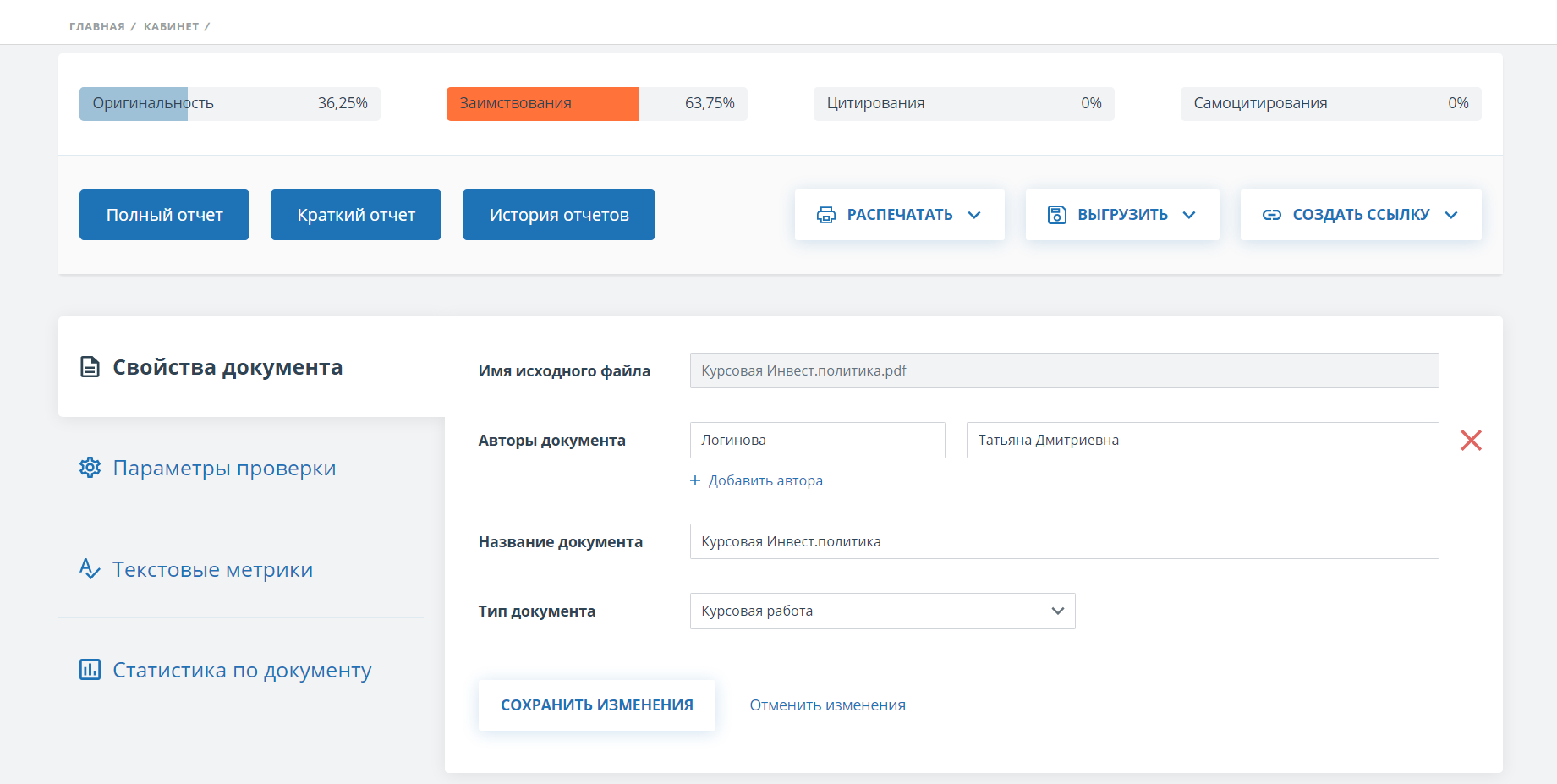 Модели государственной инвестиционной политикиСпособ воздействия на инвестиционные процессыПервая модельАкцент на налоговые стимулы для частных инвестиций. Используется в таких странах как, США, Канада.Вторая модельАкцент на государственное финансирование частных проектов. Применяется в Японии, Франции, Китае.Третья модельАкцент на преодоление недостатков координации и создание механизмов для согласования решений частных инвесторов; государство только создает необходимую инфраструктуру и поощряет вложения в человеческий капитал. Эту модель использует Южная Корея, Тайвань.2020  год2025 годОтношения госдолга к ВВП в %11.810.7Отношение госдолга к доходам в %70.267.1Доля расходов на обслуживание госдолга2.32.1Отношение расходов на обслуживание госдолга к доходам бюджета в %2.82.3Отношение внешнего долга к объему экспорта в %16.215.1Отношение расходов на обслуживание внешнего долга к объему экспорта в %0.560.48Уровень инфляции в %5.5%5.6%Уровень ВВП в %1.1%1.5%